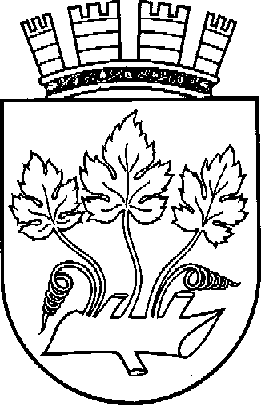 STAVANGER KOMMUNEKEMNEREN I STAVANGER				Telefon		51 50 77 10  							Telefaks		51 56 45 92  Postboks 118						Bankkonto Skatt	6345.06.11036  4001 STAVANGER					Organisasjonsnr.	NO 914 481 805							kemneren@stavanger.kommune.noVår ref.: [ref.]	Stavanger, [dato]Velkommen som ny verksemd i [kommune]Kemneren i Stavanger har registrert at du har starta opp verksemd i [kommune]. Du har oppgitt at du har tilsette i firmaet, og vi har derfor registrert firmaet som arbeidsgivar.Pliktene dine som arbeidsgivarVi vil gjerne minne om at du som arbeidsgivar har desse pliktene:Du skal trekkje skatt av lønn i tråd med skattekortet til den tilsette.Du skal ha ein eigen skattetrekkskonto.Du skal sende inn a-melding innan den 5. i kvar månad, og kontrollere at du får A03-tilbakemelding (informasjon om beløp, KID- og kontonummer) etter at du har sendt inn a-meldinga (sjå meir informasjon i vedlegget).Du bør registrere driftskontonummeret til firmaet i sjølvmeldinga i Altinn, slik at vi kan setje eventuelle beløp du har til gode, rett inn på kontoen.Har du spørsmål?Ta gjerne kontakt med oss på e-post kemneren@stavanger.kommune.no eller tlf. [tlf.] dersom du har spørsmål eller treng meir informasjon.Her finn du meir informasjonhttp://www.skatteetaten.no/no/Bedrift-og-organisasjon/Starte-bedrift/http://www.stavanger.kommune.no/KemnerenVi ønskjer deg lykke til med verksemda!Med helsingKemneren i Stavanger